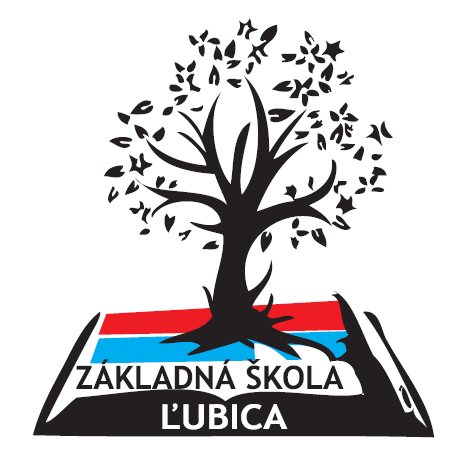 SPRÁVAo výchovno-vzdelávacej činnosti, jej výsledkoch a podmienkachškôl a školských zariadení za školský rok 2021/2022(v zmysle vyhlášky MŠVVaŠ SR č. 435/2020 Z. z. o štruktúre a obsahu správ o výchovno-vzdelávacej činnosti, jej výsledkoch a podmienkach škôl a školských zariadení)ZÁKLADNÁ ŠKOLA, ŠKOLSKÁ 1, ĽUBICAPredkladá:Mgr. Jana Dragošekováriaditeľka školyI. ZÁKLADNÉ INFORMÁCIE§ 2. ods. 1 a) Základné identifikačné údaje o škole: názov, adresa, telefónne a faxové čísla, internetová a elektronická adresa, údaje o zriaďovateľoviVedúci zamestnanci školyRada školyPoradné orgány školy(MZ – metodické združenie, PK – predmetová komisia)§ 2. ods. 1 b) Údaje o počte žiakov školy vrátane žiakov so špeciálnymi výchovnovzdelávacími potrebami alebo údaje o počte detí v školskom zariadeníÚdaje o počte žiakovPočet žiakov školy: 432Počet tried: 24Podrobnejšie informácieŠtruktúra tried§ 2. ods. 1 c) Údaje o počte zapísaných žiakov do prvého ročníka základnej školy; údaje o počtoch a úspešnosti žiakov na prijímacích skúškach a ich následnom prijatí na štúdium na stredné školyZapísaní žiaciPočet zapísaných prvákov k 30. 06. 2022: 30 z toho 15 dievčat Skutočný počet žiakov 1. ročníka k 15. 09. 2022: 48 z toho 25 dievčatÚdaje o počtoch a úspešnosti žiakov na prijímacích skúškach a ich následnom prijatí na štúdium na stredné školyUkončenie školskej dochádzky na ZŠ k 30. 06. 2021§ 2. ods. 1 e) Údaje o výsledkoch hodnotenia a klasifikácie žiakov podľa poskytovaného stupňa vzdelania Klasifikácia tried1. stupeňTrieda	RGM	ZMR	RVK	PNV	HPV	TEV0. A	h	h	h	h	h	hŠpeciálne triedy2. stupeňh – slovné hodnoteniea – absolvoval/-aProspech žiakovNeklasifikovaní žiaci – študujúci mimo územia Slovenskej republiky. Títo žiaci postupujú do vyššieho ročníka.V tomto školskom roku sme od marca mali 7 žiakov z Ukrajiny. Snažili sme sa im vytvoriť podmienky na adaptáciu a vzdelávanie. Dochádzka žiakovVýsledky externých meraníDňa 06. 04. 2022 prebehlo Testovanie 9.Dňa 18. 05. 2022 prebehlo Testovanie T 5.§ 2. ods. 1 f) Zoznam študijných odborov a učebných odborov a ich zameraní, v ktorých škola zabezpečuje výchovu a vzdelávanie, zoznam uplatňovaných učebných plánovV školskom roku 2021/2022 sa na 1. stupni vyučovalo podľa inovovaného Štátneho vzdelávacieho programu (ŠVP) pre prvý stupeň ZŠ a inovovaného Školského vzdelávacieho programu (ŠkVP). Na 2. stupni sa vyučovalo podľa inovovaného ŠVP pre druhý stupeň ZŠ a podľa inovovaného ŠkVP. V špeciálnych triedach sa vyučovalo podľa Vzdelávacieho programu pre žiakov s mentálnym postihnutím.                                                                                                                                       § 2 ods. 1 g) Údaje o počte zamestnancov a plnení kvalifikačného predpokladu pedagogických zamestnancov školyZamestnanciKvalifikovanosť pedagogických zamestnancovPedagogický zbor (PZ) svoju odbornosť  naďalej zvyšuje absolvovaním rôznych vzdelávaní, ktoré sa realizujú podľa Plánu kontinuálneho vzdelávania PZ, ktorý sa pravidelne aktualizuje. Cieľom je celoživotné vzdelávanie PZ, ich schopnosť inovovať obsah a metódy výučby, skvalitniť výstupy výchovno-vzdelávacieho procesu, byť pripravený reagovať na potreby trhu práce. Ďalšie čiastkové ciele vychádzajú z druhov kontinuálneho vzdelávania a priznávania kreditov. Úlohou pedagógov je  sledovať pedagogickú literatúru a celoživotne sa vzdelávať. V najbližšej dobe sa chceme zamerať na vzdelávanie pedagógov v predmetoch občianska náuka, technika, informatika a v oblasti inovatívnych metód vo vyučovacom procese. Pedagogickí zamestnanci absolvovali v rámci aktualizačného vzdelávania školenie „Finančná gramotnosť inovatívne – inovatívny workshop II“ a preventívne poradenstvo na témy sebapoznanie, riešenie konfliktov a syndróm vyhorenia.V rámci školy pracuje výchovný poradca, koordinátor prevencie sociálno-patologických javov, koordinátor environmentálnej výchovy, koordinátor výchovy k manželstvu a rodičovstvu, koordinátor pre finančnú gramotnosť.§ 2. ods. 1 h) Údaje o ďalšom vzdelávaní pedagogických zamestnancov školy Vzdelávanie zamestnancov§ 2. ods. 1 i) Údaje o aktivitách a prezentácii školy na verejnostiPrehľad výsledkov súťaží a olympiádV školskom 2021/2022 prebehlo málo súťaží a olympiád. Všetky olympiády prebehli v on-line priestore. Zo športových súťaží sa uskutočnila v máji atletická súťaž Kežmarské hry. Matematická olympiáda – do domáceho kola v kategórii Z6, Z7 a Z8 sa zapojilo 10 žiakov. Úspešným riešiteľom, ktorý zároveň postúpil do okresného kola, sa stal Adam Mazurek zo VI. B.   V okresnom kole už nebol úspešným riešiteľom.Pytagoriáda –  v kategóriách P3 – P8  sa uskutočnilo školské kolo; do súťaže bolo zapojených 41 žiakov, z ktorých sa 11 žiaci stali aj úspešnými riešiteľmi a postúpili do okresného kola. Na okresnom kole však žiaci už nepatrili medzi úspešných riešiteľov.Na škole prebehli školské kolá v prednese poézie a prózy Hviezdoslavov Kubín, v prednese povesti Šaliansky Maťko a v speve Slávik Slovenska.Aktivity a prezentácia na verejnosti SeptemberPokračovali sme v projekte Erasmus „Boli sme susedia, teraz sme priatelia“. Tento školský rok sme začali tvorivo. Poslali sme do Čiech do mestečka Česká Lípa nášho maskota a denníky, ktoré minulý školský rok písali žiaci tretieho a štvrtého ročníka. V piatok 24. septembra 2021 prebehlo online stretnutie – vyučovanie na tému povesť o Vysokých Tatrách.V dňoch 21. – 23. septembra 2021 prebehla na škole zbierka „Biela pastelka“. Na realizácii zbierky sa podieľali žiaci VII. A triedy. Prostredníctvom rozhlasovej relácie vysvetlili žiakom 1. a 2. stupňa účel a dôležitosť zbierky. Záujem prispieť na zlepšenie života ľuďom v núdzi bol veľký. Žiaci sa veľmi ochotne a s radosťou zúčastnili peknej aktivity. Na našej škole sa vyzbieralo 114,- eur.Zapojili sme sa do kampane „Červené stužky“.Október16. október je celosvetovo oslavovaný ako Svetový deň potravín. Tento deň predstavuje príležitosť pre zvýšenie úsilia o dosiahnutie potravinovej bezpečnosti a správnej výživy pre všetkých. V rámci tohto dňa sme zorganizovali v dňoch od 11. 10. do 15. 10. 2021 „Farebný týždeň potravín“; každý deň sme boli všetci oblečení v inej farbe a v školskom rozhlase bola žiakom vysvetlená súvislosť farieb a potravín.Žiaci II. B triedy a VI. – IX. B triedy sa zúčastnili 22. 10. 2021 exkurzie v Strážkach, kde navštívili krásny park a zároveň Osmijankovu literárnu záhradu v priestoroch kaštieľa v Strážkach. Rok 2021 bol pre našu obec výnimočný a nezabudnuteľný. Obec oslavovala 750. výročie udelenia mestských práv. Aj naši žiaci pracovali na projekte o obci, kde mohli rozvíjať svoju tvorivosť, šikovnosť a talent vo svojich maľbách, stavbách domov a tvorení básní. Vyvrcholením projektu bola beseda, ktorá sa uskutočnila dňa 21. 10. 2021,  ktorej sa zúčastnili žiaci IV. A a IV. B triedy s jedným z autorov monografie knihy Ľubica Mgr. Františkom Hanáčkom.V rámci Medzinárodného dňa školských knižníc žiaci V. A a VI. A netradičným a zaujímavým spôsobom hľadali múdrosť v bohatom knižnom fonde našej obecnej knižnice. Súťažné tímy prezentovali nielen svoje čitateľské zručnosti, ale aj dobrý postreh či rýchlosť pri vyhľadávaní zaujímavých informácií z kníh rôzneho tematického spektra. Medzinárodný deň knižníc – štvrtý pondelok v októbri – tak získal u zúčastnených žiakov prívlastky – pátrací, zaujímavý a snáď aj zábavný.Pani učiteľky 1. stupňa pripravili pre žiakov  1. a 4. ročníka jesennú akciu púšťania šarkanov. Od 18. októbra zdobili chodbu našej školy obrazy na plátne – práce našich žiakov. Obrazy namaľovali žiaci 2. stupňa na hodinách výtvarnej výchovy a  vystavených bolo 78 obrazov. Výstava bola spojená so súťažou, hlasovať mohli všetci a ocenení boli            5 žiaci.NovemberDňa 5. 11. 2021 sme pokračovali v projekte Erasmus. Mali sme možnosť vidieť a počuť vyučovaciu hodinu žiakov z Poľskej republiky na tému povesť o hrade Wawel. Žiaci  zo IV. B triedy im prečítali povesť O Vysokých Tatrách. Prváci navštívili obecnú knižnicu, kde mali pripravené rôzne zaujímavé aktivity.21. 11. si pripomíname Svetového deň pozdravov. Pri tej príležitosti sme na škole zorganizovali dve akcie. Žiaci tretích, štvrtých a piatych ročníkov pripravili pozdravy vo forme plagátov, prostredníctvom ktorých pozdravili rovesníkov na základných školách v Poľsku, Maďarsku, Čechách a Škótsku. Deviataci podobným spôsobom pozdravili žiakov strednej školy vo Valencii. Dňa 22. 11. 2021 sme si reláciou v školskom rozhlase pripomenuli tento deň a naši ôsmaci tajne sledovali našich žiakov, či sa vedia pozdraviť. Napísané pozdravy boli rozmiestnené na zábradlí schodov našej školy a na chodbe bola zrealizovaná nástenka.      DecemberObnovili sme vydávanie školského občasníka Čriepky, ktorý zachytáva život na škole. Občasník bol k dispozícii na webovej stránke školy.V rámci kampane „Červené stužky“ žiaci na hodinách výtvarnej výchovy vytvárali obrazy o kráse života a rôznych nebezpečných sociálnych javoch. Tri najúspešnejšie práce škola poslala na výtvarnú súťaž kampane Červené stužky.  Na hodinách biológie boli uskutočnené odborné prednášky o HIV/AIDS. Žiaci mali možnosť sledovať film Anjeli, o deťoch Afriky chorých na toto ochorenie.Žiaci VIII. A triedy pripravili hodinovú aktivitu pre žiakov prvého stupňa a žiakov V. A a V. B triedy a 2. decembra sa uskutočnili aktivity k Medzinárodnému dňu boja proti AIDS. MŠVVaŠ SR mimoriadne prerušilo školské vyučovanie v základných školách pre žiakov na 2. stupni s účinnosťou od 13. 12. do 17. 12. 2021. V týchto dňoch prebiehalo dištančné vzdelávanie.Január Žiaci IV. A a IV. B triedy úspešne absolvovali základný plavecký výcvik, ktorý sa konal v dňoch  17. až 28. januára.Február  Dňa 2. 2. 2022 sa v našej škole uskutočnilo školské kolo súťaže Hviezdoslavov Kubín. V tomto roku to bol už 68. ročník. V prvej kategórii súťažilo 19 žiakov, 16 žiakov recitovalo poéziu a 3 žiaci prózu. 14. február sa v  našej škole niesol v znamení priateľstva, porozumenia a tolerancie. Žiaci využili služby Valentínskej pošty a vytvorili jedno spoločné dielo – veľké srdce.       Od 14. do 18. februára absolvovali žiaci 8. ročníka lyžiarsky výcvik v stredisku  SKI Telgárt.       MarecZrealizovali sa aktivity spojené s mesiacom knihy – súťaž v písaní prózy alebo poézie; projekty 8. ročníka na tému Malý princ.Darujme deťom radosť je myšlienka, ktorú priniesli a realizovali na 1. aj 2. stupni žiaci ôsmeho ročníka začiatkom marca. Svetový deň vody sme si uctili modrou farbou oblečenia a rôznymi výtvarnými a výskumnými aktivitami.V marci sme zorganizovali aktivity na Deň vody. Žiaci 1. stupňa vytvárali plagáty a starší spolužiaci si pre nich pripravili hodiny pokusov s vodou. Pre žiakov 2. stupňa sme v dňoch 21. – 25. marca zorganizovali projektový týždeň venovaný Svetovému dňu vody. Témou dňa bola „Podzemná voda“. Každý ročník 2. stupňa sa venoval tejto  téme z iného uhla formou rozhlasovej relácie a tvorbou projektov.      Apríl2. apríl je vyhlásený za Medzinárodný deň detskej knihy. V rámci tohto dňa sa konali na 1. stupni aktivity zamerané na podporu čítania.6. apríla sa konal zápis detí do 1. ročníka na školský rok 2022/2023 konečne aj za prítomnosti detí.  Rodičia využili možnosť vyplnenia elektronickej prihlášky zverejnenej na stránke školy.Zapojili sme sa do súťaže o najkrajšiu nástenku ku Dňu jablka.Vychádza veľkonočné číslo občasníka Čriepky.24. apríla 2022 sa ôsmi žiaci a tri pani učiteľky odcestovali do Českej republiky do Českej Lípy, kde sa zúčastnili prvej mobility v rámci programu Erasmus a projektu „Boli sme susedia, teraz sme priatelia“ v Základnej škole Klíč.Žiaci II. B, III. C, IV. B a IV. C sa zapojili do projektu Moja malá záhradka, ktorý podporila spoločnosť Kaufland.Zrealizovali sme aktivity venované Dňu Zeme.Máj Žiaci IV. A a IV. B triedy absolvovali od 9. do 13. mája 2022 školu v prírode, ktorá  sa konala v  regióne Horehronie v obci Bystrá neďaleko Brezna. JúnNaši deviataci vyhlásili na sviatok všetkých detí sprievodnú netradičnú aktivitu – prísť do školy bez tašiek, vrecúšok či ruksakov. Žiaci 2. stupňa prišli naozaj s netradičnými a veľmi originálnymi náhradami tašiek. Spoločne si pripomíname rôzne významné pamätné dni a sviatky formou rozhlasových relácií (Holokaust, Svetový deň potravy, Vznik samostatného Československého štátu, výročie Deklarácie slovenského národa) alebo násteniek. Aktivity a prezentáciu školy na verejnosti aj tento rok ovplyvnila mimoriadna situácia, ktorá vznikla v súvislosti s novým ochorením COVID-19. Mnoho súťaží, podujatí a vystúpení, na ktorých sa naša škola pravidelne zúčastňovala, sa neuskutočnilo. ŠKDPani vychovávateľky pripravili aj minulý rok pre svojich žiakov v školskom klube mnoho zaujímavých akcií. Spoločnevyrobili  jesennú dekoráciupokusy, pri ktorých skúmali silu vzduchu a vetrav rámci výstavky výročia obce pripravili žiaci vlastnoručne maľovaný plagátvyrobili darčeky pre svojich starých rodičovabsolvovali „Dni zdravej výživy“ – ochutnávka jabĺkv rámci ochrany prírody zbierali odpadkyna vianočné sviatky pripravili pre blízkych video pozdravzapojili sa do výzvy Ministerstva vnútra SR „Nakresli vianočný pozdrav“ – následne na to dostali malé prekvapenievo fašiangovom čase si pripravili masky a prezentovali ich na vlastnej akcii spojenej s rôznymi súťažami a zábavouv rámci MDŽ žiaci vyrobili milé pozornosti, ktoré rozdali na školeprezentáciou pokusov s vodou oslávili Deň vodyvytvorili si vlastnú knihuabsolvovali aktivity v rámci akcie Bezpečne na cestepočas Dňa Zeme mali rôzne aktivity spojené s ekológioupre svoje mamy vytvorili darčekyabsolvovali vedomostný kvízDeň detí oslávili rôznymi hrami a aktivitami na školskom ihrisku§ 2. ods. 1 j) Údaje o projektoch, do ktorých je škola zapojená Projekty Škola je zapojená do dlhodobých projektov: Národný program boja proti drogám Národný program prevencie obezity  Výchova k manželstvu a rodičovstvu  Environmentálna výchova  Školské mlieko  Školské ovocie Okrem dlhodobých projektov sa škola zapája aj do projektov ponúkaných nielen MŠVVaŠ SR, ale aj inými inštitúciami: EDULAB Digiškola – realizácia počas celého školského roka E-test – elektronické testovanie Alf – tvorba testov ERASMUSProjekty finančnej gramotnosti: Škola bez hraníc Malá finančná akadémia Projekt MŠVVaŠ SR: Národný projekt „Pomáhajúce profesie II“ – miesta 3 pedagogických asistentiek a 1 školského špeciálneho pedagógaVybavenie školských jedálníProjekt MPaRV SR: Budovanie a zlepšenie technického vybavenia jazykových učební, školských knižníc, odborných učební rôzneho druhu v základných školách Od roku 2009 sa zapájame aj do etwining projektov, ktoré využívajú spoluprácu so školami v zahraničí prostredníctvom IKT prostriedkov.§ 2. ods. 1 k) Údaje o výsledkoch inšpekčnej činnosti vykonanej Štátnou školskou inšpekciou v školeVýsledky inšpekčnej činnosti V školskom roku 2021/2022 neprebehla na škole žiadna inšpekčná činnosť.§ 2. ods. 1 l) Údaje o priestorových a materiálno-technických podmienkach školy Materiálno-technické podmienky Škola je priestorovo štandardne vybavená a po materiálno-technickej stránke primerane vybavená. Na prízemí sa nachádzajú odborné učebne chémie, fyziky, dielňa na kov a drevo, administratívne priestory, miestnosti pre zástupcov, riaditeľňa, obecná knižnica, hygienické zariadenia, kabinety, šatne, telocvične, bazén, cvičná kuchynka, školská jedáleň. Na prvom a druhom poschodí sa nachádzajú triedy a odborné učebne. Učebne sú vybavené interaktívnymi tabuľami s dataprojektormi. Ku škole patrí aj veľký školský areál, ktorého súčasťou sú ihriská: futbalové, tenisové, atletická dráha a aj klietka s multifunkčnou asfaltovou plochou, avšak tieto priestory potrebujú revitalizáciu. Taktiež sa tu nachádza školský pozemok so skleníkom. Je potrebné oplotiť školský areál. Na škole je zavedený kamerový systém na monitorovanie vonkajšieho prostredia školy vzhľadom na zvýšený vandalizmus. Kvalitu a efektívnosť výchovno-vzdelávacieho procesu podporuje a zvyšuje zodpovedajúce materiálno-technické vybavenie miestností a školy. Efektívne využívanie finančných prostriedkov na materiálno-technické zabezpečenie výchovno-vzdelávacieho procesu v školskom roku 2021/2022:Interiér školynákup 2 germicídnych žiaričovzariadenie jednej triedy lavicami, stoličkami a katedrounákup molitanového nábytku do jednej triedynákup 6 ks vizualizérovnákup 9 ks notebookov, 6 ks počítačov, 4 ks multifunkčných zariadení, USB kľúčov pre pedagógov, 2 ks dataprojektorovnákup 1 ks lupienkovej pílymodernizácia dievčenských WC na 2. poschodídodávka a montáž WC kabínnákup 30 kusov šatníkových skríň pre žiakovvymaľovanie a položenie podlahy v riaditeľninákup nábytku do riaditeľnenákup didaktických pomôcok zaobstaranie elektrickej panvice do školskej kuchyneExteriér školyoprava strechy§ 2. ods. 1 m) Údaje o finančnom a hmotnom zabezpečení výchovno-vzdelávacej činnosti školy Finančné a hmotné zabezpečenie 1. Dotácie zo štátneho rozpočtu na žiakovV školskom roku 2021/2022 bolo z kapitoly ministerstva školstva pridelených na bežné výdavky 943 477, 04 €. Tieto finančné prostriedky sa využili: Normatívne finančné prostriedky: 610 – mzdy 591 554,30 €620 – odvody 221 500,13 €630 – prevádzka 130 422,61 €Nenormatívne finančné prostriedky: dotácia na asistenta učiteľa 12 285,15 €dotácia na dopravné 270,94 €dotácia na deti zo sociálne znevýhodneného prostredia 17 441,93 € dotácia na učebnice 4 995,77, €dotácia na lyžiarsky výcvik 3 300,- €V dohodovacom konaní na rok 2021 našej škole boli pridelené finančné prostriedky vo výške 20 000,- € na prevádzku bazéna a 2 799,- € na osobné náklady.Z kapitoly ministerstva financií cez podielové dane bolo pridelených 170 747,44 €.Tieto finančné prostriedky sa využili: mzdy 72 323,54 €odvody 30 955,86 €prevádzka 74 468,04 €2. Príspevky na čiastočnú úhradu nákladov spojených s hmotným zabezpečením školyZákon umožňuje viaczdrojové financovanie školstva a môžu byť financované aj z iných zdrojov. Finančné prostriedky sme získali aj z prenájmu priestorov telocvične a bazéna vo výške 6 722,50 €, ktoré sme použili na prevádzkové náklady bazéna a telocvične. Finančné zdroje za režijné náklady vo výške 55 % nákladov na odobraté obedy zamestnancov a žiakov sme použili na prevádzkové náklady ŠJ. 3. Finančné prostriedky prijaté za vzdelávacie poukazy a spôsob ich použitia v členení podľa financovaných aktivít Na vzdelávacie poukazy bolo pridelených z kapitoly ministerstva školstva na bežné výdavky 12 062,80 €. Ich použitie bolo v členení: mzdy 3 900,- €prevádzka 8 162,80 €4. Finančné prostriedky získané od rodičov alebo zákonných zástupcov žiakov, právnických osôb alebo fyzických osôb a spôsob ich použitia v členení podľa finančných aktivítneboli získané žiadne finančné prostriedky5. Iné finančné prostriedky získané podľa osobitných predpisov Z ÚPSVaR bolo pridelených 1 394,40 € na učebné pomôcky pre deti zo sociálne znevýhodneného prostredia. Z ÚPSVaR bolo pridelených 3 987,90 € na stravu pre žiakov ZŠ.§ 2. ods. 1 n) Cieľ, ktorý si škola určila v koncepčnom zámere rozvoja školy na príslušný školský rok, a vyhodnotenie jeho plnenia Plnenie stanoveného cieľa Stanovené ciele: Zameranie našej školy vychádza z jej silných stránok a z viac rokov uplatňovanej koncepcie školy. V prvom rade je to poskytnutie kvalitného vzdelania predpísaného ŠVP. Prioritou nadväzujúc na ŠVP je pomôcť žiakom dosiahnuť také vedomosti a zručnosti, s ktorými sa uplatnia v ďalšom štúdiu aj v budúcom živote. Vo výchovno-vzdelávacom procese sme sa zameriavali na rozvoj komunikačných zručností, čitateľskej gramotnosti, na kvalitnú prípravu žiakov na štúdium na stredných školách a úspešné pokračovanie v štúdiu, kvalitnú prípravu v oblasti cudzích jazykov, rozvoj IKT. Zlepšujeme tiež podmienky pre žiakov so ŠVVP.Cieľom našej školy je poskytnúť základné vzdelanie každému žiakovi s dôrazom na rozvoj jeho osobnosti, na prepojenie a uplatniteľnosť naučeného so skutočným životom, s dôrazom na výchovu morálneho, zodpovedného človeka vychovaného v duchu porozumenia a tolerancie, ochotného sa vzdelávať, riešiť problémy a tvorivo k nim pristupovať. V oblasti vzdelávania – rozvoj schopností každého jedinca s ohľadom na jeho povahové, intelektuálne a fyzické možnosti. V oblasti výchovy – formovanie humanistických vlastností, prejavujúcich sa v úcte ku každému človeku, spoločenskej zodpovednosti, pozitívnej orientácii. Dôraz kladieme aj na vhodné využívanie voľného času detí v Centre voľného času vo forme rôznych krúžkov, ktoré je najlepšou prevenciou pred negatívnymi vplyvmi spoločnosti. Plnenie stanoveného cieľa: Učitelia sa so žiakmi zapájajú do súťaží v rôznych oblastiach. Realizáciou nasledovných aktivít sme sa snažili zvyšovať vedomostnú úroveň žiakov:individuálny prístup ku žiakom, ktorí dosahujú slabý prospechzadávanie vhodne zvolených úloh podľa individuálnych potriebspolupráca s rodičmi, výchovnou poradkyňou, školským špeciálnym pedagógom a podľa potreby s CPPPaP, CŠPPaPdodržiavanie psychohygienických podmienok výchovy a vzdelávania Kontrolná činnosť bola realizovaná na základe vypracovaného plánu, zistené nedostatky boli odstraňované priebežne.§ 2. ods. 1 o) Oblasti, v ktorých škola dosahuje dobré výsledky, a oblasti, v ktorých sú nedostatky a treba úroveň výchovy a vzdelávania zlepšiť vrátane návrhov opatrení Úspechy a nedostatky Oblasti, v ktorých škola dosahuje dobré výsledky:Žiaci nás úspešne reprezentujú v športových a hasičských súťažiach. Tento rok sme dosiahli výrazný úspech aj vo vedomostných súťažiach. Všetci žiaci 9. ročníka boli prijatí na stredné školy podľa vlastného výberu. Zároveň škola plní všetky predpísané výchovno-vzdelávacie ciele, zapája sa do rôznych projektov a získava tak aspoň časť finančných prostriedkov.Silné stránky školy:  takmer 100 % kvalifikovanosť kolektívu ochota podieľať sa na projektochtvorba projektov na získanie finančných prostriedkov  prezentácia školy na verejnosti zabezpečenie mimoškolských aktivít pre žiakov v CVČupravený interiér školykaždoročne zlepšujúce sa materiálno-technické vybavenie školydobrá a funkčná spolupráca so zriaďovateľom, terénnymi sociálnymi pracovníkmi, organizáciami v obciPríležitosti školy: kvalitná výchova a príprava žiakov na ďalšie štúdium a uplatnenie sa v praktickom živote posilnenie dobrého mena školyOblasti, v ktorých sú nedostatky a treba úroveň výchovy a vzdelávania zlepšiť:oblasť spolupráce s rómskymi rodičminedostatočný záujem zo strany rodičovskej verejnosti nedostatočné technické vybavenie učební a tried Slabé stránky školy: spolupráca s rodičmi zapájanie žiakov do rôznych súťaží vo väčšej miere motivácia učiteľov pri vypracovávaní projektov odbornosť vyučovania - je potrebné, aby si učitelia doplnili kvalifikáciu aj na ostatné predmety, ktoré učia nekvalifikovane práca žiakov v mimo vyučovacom časeNávrh opatrení: spolupráca s terénnymi pracovníkmizapájanie sa do projektov permanentne zvyšovať kvalitu výchovno-vzdelávacieho procesu, zvýšiť záujem zo strany rodičov o aktivity a činnosť školy§ 2. ods. 2 a) Psychohygienické podmienky výchovy a vzdelávania v škole Psychohygienické podmienky Škola zabezpečuje bezpečné a zdraviu vyhovujúce psychohygienické podmienky pri výchovno-vzdelávacom procese. Škola spĺňa kapacitu zariadenia, čo sa týka plošných parametrov, t. j. 1,65 m² plochy na jedného žiaka, 5,3 m³ vzduchu na jedného žiaka. Zohľadňujeme fyziologické osobitosti jednotlivých vekových skupín detí, osvetlenie oknami, či svietidlami je vyhovujúce. Na začiatku školského roka sú všetci žiaci poučení o bezpečnosti a ochrane zdravia, Školskom poriadku a hmotnej zodpovednosti. Žiaci sú s pravidlami oboznamovaní aj v priebehu roka na vyučovacích hodinách, pri organizovaní exkurzií, výletov, vychádzok. Rozvrh hodín pre žiakov je zostavený s ohľadom na dodržiavanie potrebných psychohygienických zásad. Zamestnanci školy absolvujú pravidelné školenia o bezpečnosti a ochrane zdravia pri práci a proti požiaru. V priebehu celého školského roka riaditeľka školy a bezpečnostný technik uskutočňujú pravidelné kontroly, zabezpečujú odstraňovanie prípadných nedostatkov podľa výsledkov revízií. Podmienkou pre realizovanie ŠVP a ŠkVP je zabezpečenie vhodnej štruktúry pracovného režimu a odpočinku žiakov a učiteľov. Škola dodržiava zásady primeraného režimu vyučovania s rešpektovaním hygieny učenia, zdravého prostredia tried a ostatných priestorov školy.§ 2. ods. 2 b) Voľnočasové aktivity školy§ 2. ods. 2 c) Spolupráca školy s rodičmi, o poskytovaní služieb deťom, žiakom a rodičom Spolupráca školy s rodičmiUčitelia a rodičia sa snažili riešiť výchovné a vzdelávacie problémy žiakov, ktoré sa počas roka vyskytli. Vedeli sa väčšinou dohodnúť na riešeniach a spoločných postupoch pre ich odstránenie v rámci individuálnych konzultácií aj spoločných triednych rodičovských združení. Spolupráca školy s rodičmi prebieha hlavne po linke Klubu rodičov a priateľov školy (KRPŠ). Činnosť KRPŠ je veľmi dobrá, spolupracuje s vedením školy. Rodičia prispievajú na činnosť KRPŠ. Plenárna schôdza rodičov sa nekonala kvôli opatreniam a triedne schôdze učitelia zorganizovali online a v priebehu roka aj prezenčne. Horšia je spolupráca s rómskymi rodičmi. Tí do školy prichádzajú len na písomnú pozvánku, väčšinou pre porušovanie školského poriadku ich deťmi, či zlej dochádzky do školy. Učitelia a rodičia vo veľkej miere využívali na komunikáciu Edupage. § 2. ods. 2 d) Vzájomné vzťahy medzi školou a deťmi alebo žiakmi, rodičmi a ďalšími fyzickými osobami a právnickými osobami, ktoré sa na výchove a vzdelávaní v školách podieľajú Spolupráca školy a verejnostiSpolupráca so zriaďovateľom je pravidelná a realizuje sa na veľmi dobrej úrovni. V spolupráci so zriaďovateľom si škola plní svoje úlohy i poslanie. Napomáhame aj pri získavaní finančných prostriedkov nad rámec rozpočtu zapájaním sa do výziev a projektov, rôznymi aktivitami, podporou spoločného programu v záujmovej činnosti detí.Spolupráca s CPPPaP v Kežmarku a CŠPPaP v Poprade je na veľmi dobrej úrovni. Okrem odborných a poradenských činností spolupracujeme v oblasti prednášok, kurzov, vzdelávania učiteľov, hlavne tých, ktorí vzdelávajú žiakov so ŠVVP.Spolupráca s materskou školou (MŠ) – v priestoroch našej školy sa uskutočňujú niektoré podujatia pre žiakov MŠ (otvorené hodiny, športové aktivity, divadielka našich žiakov pre žiakov MŠ...). Konajú sa stretnutia riaditeľky MŠ s vedúcou MZ za účelom tvorby plánu spolupráce v rôznych oblastiach, prezentácie ZŠ rodičom budúcich prvákov, tvorby propagačného materiálu.Spolupráca so školským úradom – v zmysle platnej legislatívy ŠÚ Veľký Slavkov poskytuje odbornú a poradenskú činnosť pri zabezpečovaní preneseného výkonu štátnej správy na úseku školstva ZŠ podtatranského regiónu. Poskytuje odbornú pomoc školám aj v originálnych kompetenciách.V oblasti rôznych prevencií spolupracujeme s Obecnou políciou, terénnymi pracovníkmi, ÚPSVaR.Škola spolupracuje aj s ďalšími miestnymi organizáciami. Úspešná je spolupráca DHZ v Ľubici, TJ Tatran v Ľubici – 4 záujmové útvary v CVČ pri ZŠ, farnosťami v Ľubici.ZáverVypracovala: Mgr. Jana DragošekováV Ľubici 30. 09. 2022Prerokované v pedagogickej rade školy dňa 03. 10. 2022Vyjadrenie rady školy:Rada školy odporúča zriaďovateľovi Obec Ľubica, Gen. Svobodu 248/127, 059 71 Ľubica               (názov a sídlo zriaďovateľa)s c h v á l i ť – n e s c h v á l i ť Správu o výsledkoch výchovno-vzdelávacej činnosti, jej podmienkach škôl a školských zariadení za školský rok 2021/2022.................................Mgr. Peter Duda(titul, meno a priezvisko, podpis)predseda Rady školy priZákladnej škole, Školská 1, Ľubica(názov a sídlo školy)Stanovisko zriaďovateľa:Obec Ľubica, Gen. Svobodu 248/127, 059 71 Ľubica(názov a sídlo zriaďovateľa)s c h v a ľ u j e – n e s c h v a ľ u j e Správu o výsledkoch výchovno-vzdelávacej činnosti, jej podmienkach škôl a školských zariadení za školský rok 2021/2022...................................................Ing. Ján Kapolka, starosta obce(titul, meno a priezvisko, podpis)Názov školyZákladná škola, Školská 1, ĽubicaAdresa školyŠkolská 1, 059 71 ĽubicaTelefón+421524566102Internetová a elektronická adresa školyzslubica.edupage.org zslubica@zslubica.skÚdaje o zriaďovateľoviObec ĽubicaŠtatutár/starosta obceIng. Ján KapolkaTelefón+421524680011 Internetová a elektronická adresa zriaďovateľaobeclubica.skinfo@obeclubica.sk Riaditeľ Mgr. Jana DragošekováZástupca riaditeľa školy pre primárne vzdelávanieMgr. Andrea Mizera PetijováZástupca riaditeľa školy pre nižšie sekundárne vzdelávanieIng. Milena PitoňákováPredsedaMgr. Peter DudaPedagogickí zamestnanciPaedDr. Andrea OlšavskáMgr. Slavka HanáčkováNepedagogickí zamestnanciMária GancarčíkováZástupcovia rodičovMgr. Miroslava ČesánkováJán GuraJán MrázikTomáš UhlárDelegovaní za zriaďovateľaIng. Vladimír HarabinJán KrempaskýIng. Štefan ŠpirkoNázov MZ a PKVedúciZastúpenie predmetovMZ pre primárne vzdelávanieMgr. Andrea Mizera Petijová1. – 4. roč.PK spoločenskovedných predmetovMgr. Slavomíra GlovňováSlovenský jazyk a literatúra, Anglický jazyk, Nemecký jazyk, Ruský jazyk, DejepisPK prírodovedných predmetovMgr. Mária FaltinováMatematika, Biológia, Chémia, Fyzika, Geografia, InformatikaPK výchovných predmetovMgr. Veronika KurucárováTelesná a športová výchova, Výtvarná výchova, Hudobná výchova, Technika, Občianska náuka, Náboženská výchova, Etická výchovaRočník0.1.2.3.4.5.6.7.8.9.Špeciálne triedySpolupočet tried1323333221124počet žiakov1753354548585838412910432z toho ŠVVP0225791063145z toho v ŠKD022141774165Počet triedPočet žiakovPočet individuálne integrovanýchNultého ročníka1170Prvého ročníka3532Bežných tried1835042Špeciálnych tried1100Pre nadaných000Spolu2341633Zaradenie končiacich žiakov 9. ročníkapočetÚspešnosť (%)Gymnáziá1100SOŠ – maturitný odbor20100SOŠ – nematuritný odbor3100Zaradení mimo školský systém SR2Spolu26Žiaci končiaci v nižšom ročníkuPočetSOŠ 2-ročný odbor16Pracovný pomer1Neschopní zaradenia1Iné – ostávajú na ZŠ1Spolu19TriedaSJLANJVUHRAMATINFPVOPDAVLANBVETVPVCHUVVYVTSVI. A1,25a1,311,251111I. B1,69a1,591,561111I. C3,3543,23,11142,0621,89II. A1,42a1,371,161111II. B2,69a2,561,94111,441III. A2,432,51,211,861,711,361111III. B2,271,931,9311,61,61,21111III. C3,872,0743,873,543,853,851,733,471,541,621IV. A1,9311,7311,871,931,311,25111IV. B1,8821,881,131,561,881,381111IV. C3,22,192,932,83,43,21,81,531,71,81TriedaSJLMATINFFYZBIODEJGEGVLAVUOBNCHENBVPVCHUVVYVRVKTSVVI.– IX. AB3,53,32,43,713,713,143,2922,62,713,331,41,7aa2,67aTriedaSJLANJNEJRUJMATINFFYZCHEBIODEJGEGOBNNBVTHDHUVVYVTSVV. A2,121,472,2811,651,291,8211111V. B2,391,672,441,111,561,722,17111,331,111V. C4442,673,52,753,751,831,33211,23VI. A2,882,1331,312,442,062,192,1921111,251VI. B32,133,41,132,62,42,252,932,2711,2711,41,14VI. C3,743,783,582,053,782,392,223,283,832,052,1721,281,33  VII. A2,242,311,852,631,442,251,631,691,942,191,941,251,311,631,561,63VII. B2,562,3322,941,172,441,612,062,112,282,221,071,061,4411,28VIII. A2,041,571,562,2912,071,821,541,641,681,5111,0411,04VIII. B3,43,23,63,62,13,42,92,93,33,32,91,91,6212,1IX. A2,172,081,962,381,711,411,461,381,171,581,04111,08TriedaPočet žiakovProspeliNeprospeliNeklasifikovaní0. A171700I. A161600I. B171610I. C202000II. A191900II. B161600III. A151501III. B151500III. C151500IV. A161600IV. B161600IV. C161241VI. – IX. AB101000V. A202002V. B201912V. C181800VI. A181702VI. B201913VI. C201821VII. A181531VII. B201912VIII. A282800VIII. B131303IX. A292902TriedaPočet žiakovZameškané hodinyOspravedlnenéNeospravedlnené0. A171 7871 7870I. A16  71769126I. B179339330C202 9302 9255II. A197547540II. B161 2161 2160III. A158698690III. B158038030III. C152 4412 36576IV. A161 3361 3360IV. B161 6391 3690IV. C162 5282 49434VI. – IX. AB101 9091 807102V. A209569560V. B201 4951 4950V. C183 3662 645721VI. A181 0601 0591VI. B201 975 1 9741VI. C204 8494 78465VII. A182 142 2 12220VII. B201 1181 1180VIII. A281 9981 9980VIII. B132 8492 75396IX. A292 8682 8680MATSJLPriemerná úspešnosť školy 45,7 %Priemerná úspešnosť školy 46,97 %Priemerná úspešnosť v SR 53, 2 %Priemerná úspešnosť v SR 59,1 %MATSJLPriemerná úspešnosť školy 43,18 %Priemerná úspešnosť školy 52,29 %Priemerná úspešnosť v SR 61 %Priemerná úspešnosť v SR 69,2 %PracovnýpomerPočet pedagogickýchzamestnancovPočet nepedagogickýchzamestnancovPočet pedagogickýchzamestnancovna MD/RDPočet nepedagogickýchzamestnancov na MD/RDna dobu neurčitú281511na dobu určitú150na kratší pracovný čas42ZPS21na dohodu20PočetNekvalifikovanýchKvalifikovanýchSpoluučiteľov03636vychovávateľov022pedagogických asistentov167spolu14445Začínajúci pedagogickí zamestnanci5Samostatní pedagogickí zamestnanci17Pedagogickí zamestnanci s 1. atestáciou13Pedagogickí zamestnanci s 2. atestáciou10Uvádzajúci pedagogickí zamestnanci4Výchovná poradkyňa1Triedni učitelia24Ďalšie vzdelávaniePočet absolventovPočet študujúcich1. kvalifikačná skúška002. kvalifikačná skúška00doplňujúce pedagogické00vysokoškolské pedagogické03vysokoškolské nepedagogické10Názov súťažePočet žiakovOkresné koloKrajské koloUmiestnenieDejepisná olympiáda3Sofia Zavacká, Filip Weber – úspešní riešiteliaLukáš Dragošek – 1. miesto – postup do krajského kolaGeografická olympiáda6Filip Krolák, Oliver Oberfranc, Adam Mazurek, Reľovská Sabína, Lukáš Dragošek, Samuel Libiak – úspešní riešiteliaDejepisná olympiáda1Lukáš Dragošek – 3. miestoAnglická olympiáda1Barbora Sisková – 2. miestoKežmarské hry11Silvester Hanáček – 1. miesto – hod kriketovou loptičkou3. miesto – beh na 1000 mMonika Chovancová – 1. miesto – beh na 800 m           3. miesto – beh na 300 mSára Dravecká – 2. miesto – beh na 300 m3. miesto – beh na 60 mEma Zacharová – 3. miesto – skok do diaľkyštafeta dievčatá – S. Dravecká, E. Zacharová, M. Chovancová, B. Sisková – 2. miestoštafeta chlapci – S. Hanáček, E. Chovan, A. Nemeš, M. Bejdák – 3. miestoOliver Jerdonek – 3. miesto – skok do diaľkyLiana Harabinová – 1. miesto – hod kriketovou loptičkou2. miesto – beh na 600 mAnna Júlia Pitoňáková – 2. miesto – skok do diaľkyNázov záujmového krúžkuPočet žiakovVedúci krúžkuDrevo, hlina, drôt20Mgr. Radoslav PanákFlorbal18Mgr. Radoslav PanákFutbal – mladší žiaci U 1311Ján KovalčíkFutbal – mladšia prípravka       U 1012Jozef HajovskýFutbal – starší žiaci U 1513Jozef HajovskýFutbal – mladší žiaci12Ing. Daniel SlezákHasičský krúžok13Mgr. Anna AndrášováHravá škola17Mgr. Martina JeleňováPočítačový krúžok12Bc. Gabriela LachováPotulky Slovenskom I23Mgr. Mária SvitekováPotulky Slovenskom II14Bc. Gabriela LachováPríprava na Testovanie 910Mgr. Mária FaltinováProgramovanie SCHRATCH 19PaedDr. Eva RaffajováSlovenčina pre deviatakov12Mgr. Slavomíra GlovňováŠikovné ručičky16Mgr. Mária HalčinováŠikovníček15Mgr. Danka LongauerováŠportový mix15Mgr. Veronika Kurucárová/Mgr. Mikuláš MajcherTanečný 24Mgr. Elena KurutsovaTenisový krúžok12Štefan ZavackýTuristický krúžok17PaedDr. Eva RaffajováTvorivé dielne16Mgr. Anna AndrášováVšetkovedko21PaedDr. Andrea OlšavskáZ každého rožku trošku15Mgr. Veronika GurováZdravotná príprava13Mgr. Slavka HanáčkováZvedavko 16Mgr. Ingrid Šterbáková